от   21  июня      2022 года  № 139           Совет депутатов МО Красноозерное сельское поселение МО Приозерский муниципальный  район Ленинградской области  Решил:Внести в решение Совета депутатов № 114 от 13.12.2021 «О бюджете МО Красноозерное сельское поселение МО Приозерский муниципальный район Ленинградской области на 2022 год и плановый период 2023 и 2024 годов» следующие изменения и дополнения:Статья 1.1.	В п.1 число «87737,9» по доходам заменить числом «141093,4», число «88791,8» расходы бюджета заменить числом «141779,4», число «1053,9» дефицит бюджета заменить числом «686,0». 2.	Утвердить источники внутреннего финансирования дефицита бюджета муниципального образования Красноозерное сельское поселение муниципального образования Приозерский муниципальный район Ленинградской области на 2022 год согласно приложению № 1 в новой редакции.Статья 2.1.	В п.1 Утвердить в пределах общего объема доходов бюджета муниципального образования Красноозерное сельское поселение муниципального образования Приозерский  муниципальный район Ленинградской области поступление доходов на 2022 год с внесенными изменениями согласно Приложению № 3 в новой редакции.2.	 В п. 2 число «72106,0» заменить числом «93031,1».Статья 4.         1.  В п. 1 Утвердить в пределах общего объема расходов, установленного статьей 1 настоящего  решения:1)	распределение бюджетных ассигнований по целевым статьям (муниципальным программам и непрограммным направлениям деятельности), группам и подгруппам видов расходов, разделам и подразделам и видам  классификации расходов бюджетов   на 2022 год – согласно приложению № 6 в новой редакции.2)	распределение бюджетных ассигнований по разделам, подразделам, целевым статьям (муниципальным программам и непрограммным направлениям деятельности), группам и подгруппам видов расходов, разделам и подразделам и видам  классификации расходов бюджетов  на 2022 год – согласно приложению № 8 в новой редакции.3)	ведомственную структуру расходов бюджета муниципального образования   Красноозерное сельское поселение муниципального образования Приозерский                                                                                             муниципальный район Ленинградской области на 2022 год – согласно приложению № 10 в новой редакции. 2. В п. 3  число «1788,9» заменить числом «3605,4».Статья 5.        В п.1 число «4760,1» заменить числом «5786,5».      Настоящее решение подлежит официальному опубликованию в сетевом издании Леноблинформ http://www.lenoblinform.ru/ и размещению на официальном сайте муниципального образования Красноозерное сельское поселение муниципального образования Приозерский муниципальный район Ленинградской области http://krasnoozernoe.ru.          Настоящее решение вступает в силу после официального опубликования в средствах массовой информации.              Контроль за исполнением настоящего решения возложить на постоянную комиссию по экономике, бюджету, налогам, муниципальной собственности.  Глава муниципального образования                                       М.И. КаппушевИсп.: Смирнова Н.Г. Тел.:8(81379)67525Разослано: Дело-2, КФ-1,КСО-1; Прокуратура -1;  Приложение №1Источники внутреннего финансирования дефицита бюджетамуниципального образования Красноозерное сельское поселение муниципального образования Приозерский муниципальный район Ленинградской области           на 2022 год                                                                                                                                                                                          Сумма    (тысяч рублей)Утверждено:                          решением Совета Депутатов муниципального образования Красноозерное сельское поселение Приозерского муниципального района Ленинградской области   от 21 июня  2022 года №139  Приложение № 3.Прогнозируемые поступления доходов в бюджетмуниципального образования Красноозерное сельское поселениеПриозерского муниципального районаЛенинградской области на 2022 год                                                                                                                                 Утверждено:решением Совета депутатовМО Красноозерное сельское поселениеМО Приозерский муниципальный район Ленинградской областиОт 21 июня 2022 года №139 Приложение № 6Тыс.рублейУтвержден:решением Совета депутатовМО Красноозерное сельское поселениеМО Приозерский муниципальный район Ленинградской областиОт 21 июня 2022 года №139  Приложение №  8РАСПРЕДЕЛЕНИЕбюджетных ассигнований по разделам и подразделам, группам и подгруппам видов расходов, целевым статьям (муниципальным программам муниципального образования Красноозерное сельское поселение муниципального образования Приозерский муниципальный район Ленинградской области и непрограммным направлениям деятельности), классификации расходов бюджетов на 2022 год                                                                                                                                                                             Тыс.рубУтвержден:решением Совета депутатовМО Красноозерное сельское поселениеМО Приозерский муниципальный район Ленинградской областиОт 21 июня 2022 года № 139Приложение №  10ВЕДОМСТВЕННАЯ СТРУКТУРА РАСХОДОВ БЮДЖЕТА МУНИЦИПАЛЬНОГО ОБРАЗОВАНИЯ КРАСНООЗЕРНОЕ СЕЛЬСКОЕ ПОСЕЛЕНИЕ МУНИЦИПАЛЬНОГО ОБРАЗОВАНИЯ ПРИОЗЕРСКИЙ МУНИЦИПАЛЬНЫЙ РАЙОН ЛЕНИНГРАДСКОЙ ОБЛАСТИНА 2022 ГОД                                                                                                                                Тыс.руб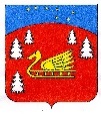 Совет депутатов муниципального образования Красноозерное сельское поселение муниципального образования Приозерский муниципальный район Ленинградской области.   Р Е Ш Е Н И Е                  О внесении изменений и дополнений в решение Совета депутатов от 13.12.2021 года №114 «О бюджете муниципального образования Красноозерное сельское поселение муниципального образования Приозерский муниципальный район Ленинградской области на 2022 год и плановый период 2023 и 2024 годов.Утверждено:решением Совета Депутатов муниципального образования Красноозерное сельское поселение Приозерского муниципального района Ленинградской области                   от 21 июня 2022 года  № 139КодНаименование2022 год123000 01 05 00 00 10 0000 000Изменение остатков средств на счетах по учету средств бюджета         686,0000 01 06 00 00 10 0000 000Иные источники внутреннего финансирования дефицитов бюджетов0,0Всего источников внутреннего финансирования686,0администратор доходаКод                                        бюджетной классификации Российской ФедерацииНаименование доходаСумма1 00 00000 00 0000 000ДОХОДЫ48 062,31821 01 00000 00 0000 000НАЛОГ НА ПРИБЫЛЬ, ДОХОДЫ3 600,01821 01 02000 01 0000 110Налог на доходы физических лиц3 600,01001 03 00000 00 0000 000НАЛОГИ НА ТОВАРЫ (РАБОТЫ, УСЛУГИ), РЕАЛИЗУЕМЫЕ НА ТЕРРИТОРИИ РОССИЙСКОЙ ФЕДЕРАЦИИ1 753,51001 03 02000 01 0000 110Акцизы по подакцизным товарам (продукции), производимым на территории Российской Федерации1 753,50291 06 00000 00 0000 000НАЛОГИ НА ИМУЩЕСТВО12 720,00291 06 01000 10 0000 110Налог на имущество физических лиц680,00291 06 06000 10 0000 110Земельный налог12 040,00291 11 00000 00 0000 000ДОХОДЫ ОТ ИСПОЛЬЗОВАНИЯ ИМУЩЕСТВА, НАХОДЯЩЕГОСЯ В ГОСУДАРСТВЕННОЙ И МУНИЦИПАЛЬНОЙ СОБСТВЕННОСТИ558,40291 11 05075 10 0000 120Доходы  от сдачи в аренду имущества 450,00291 11 09045 10 0000 120Прочие доходы от использования имущества108,40291 13 00000 00 0000 000ДОХОДЫ ОТ ОКАЗАНИЯ ПЛАТНЫХ УСЛУГ И КОМПЕНСАЦИИ ЗАТРАТ ГОСУДАРСТВА26 309,20291 13 02995 10 0000 130Прочие доходы от компенсации затрат бюджетов сельских поселений26 309,20291 14 00000 00 0000 000ДОХОДЫ ОТ ПРОДАЖИ МАТЕРИАЛЬНЫХ И НЕМАТЕРИАЛЬНЫХ АКТИВОВ3 121,20291 14 02053 10 0000 410Доходы от реализации иного имущества, находящегося в собственности сельских поселений (за исключением имущества муниципальных бюджетных и автономных учреждений, а также имущества муниципальных унитарных предприятий, в том числе казенных), в части реализации основных средств по указанному имуществу3 121,22 00 00000 00 0000 000БЕЗВОЗМЕЗДНЫЕ ПОСТУПЛЕНИЯ93 031,10292 02 16001 10 0000 150Дотации бюджетам сельских поселений на выравнивание бюджетной обеспеченности из бюджетов муниципальных районов211,90292 02 20077 10 0000 150Субсидии бюджетам сельских поселений на софинансирование капитальных вложений в объекты муниципальной собственности83 765,10292 02 29999 10 0000 150Прочие субсидии бюджетам сельских поселений4 624,50292 02 30024 10 0000 150Субвенции бюджетам сельских поселений на выполнение передаваемых полномочий субъектов Российской Федерации3,50292 02 35118 10 0000 150Субвенция бюджетам сельских поселений на осуществление полномочий по первичному воинскому учету на территориях, где отсутствуют военные комиссариаты.149,10292 02 49999 10 0000 150Прочие межбюджетные трансферты, передаваемые бюджетам сельских поселений4 277,0ВСЕГО ДОХОДОВ141 093,4РАСПРЕДЕЛЕНИЕбюджетных ассигнований  по целевым статьям                                                                                                                                              (муниципальным программам муниципального образования Красноозерное сельское поселение       муниципального образования Приозерский муниципальный район Ленинградской области  и непрограммным направлениям деятельности), группам и подгруппам видов расходов, разделам  и подразделам классификации расходов бюджетов  на 2022 год Наименование КЦСРКВРКФСРАссигнования 2022 годВсего141 779,4МУНИЦИПАЛЬНАЯ ПРОГРАММА "РАЗВИТИЕ МУНИЦИПАЛЬНОЙ СЛУЖБЫ В МУНИЦИПАЛЬНОМ ОБРАЗОВАНИИ"20.0.00.0000035,0Комплексы процессных мероприятий20.4.00.0000035,0Комплекс процессных мероприятий «Развитие муниципальной службы»20.4.01.0000035,0Мероприятия по поддержке развития муниципальной службы20.4.01.4219035,0Закупка товаров, работ и услуг для обеспечения государственных (муниципальных) нужд20.4.01.4219020035,0Иные закупки товаров, работ и услуг для обеспечения государственных (муниципальных) нужд20.4.01.4219024035,0Функционирование Правительства Российской Федерации, высших исполнительных органов государственной власти субъектов Российской Федерации, местных администраций20.4.01.4219024001.0435,0МУНИЦИПАЛЬНАЯ ПРОГРАММА "РАЗВИТИЕ КУЛЬТУРЫ И ФИЗИЧЕСКОЙ КУЛЬТУРЫ В МУНИЦИПАЛЬНОМ ОБРАЗОВАНИИ"23.0.00.000007 296,1Комплексы процессных мероприятий23.4.00.000007 296,1Комплекс процессных мероприятий "Развитие культурно-досуговой деятельности"23.4.01.000006 458,8Обеспечение деятельности муниципальных казенных учреждений23.4.01.220603 867,3Расходы на выплаты персоналу в целях обеспечения выполнения функций государственными (муниципальными) органами, казенными учреждениями, органами управления государственными внебюджетными фондами23.4.01.22060100807,2Расходы на выплаты персоналу казенных учреждений23.4.01.22060110807,2Культура23.4.01.2206011008.01807,2Закупка товаров, работ и услуг для обеспечения государственных (муниципальных) нужд23.4.01.220602002 990,1Иные закупки товаров, работ и услуг для обеспечения государственных (муниципальных) нужд23.4.01.220602402 990,1Культура23.4.01.2206024008.012 990,1Иные бюджетные ассигнования23.4.01.2206080070,0Уплата налогов, сборов и иных платежей23.4.01.2206085070,0Культура23.4.01.2206085008.0170,0Обеспечение выплат стимулирующего характера работникам муниципальных учреждений культуры Ленинградской области23.4.01.S03601 291,5Расходы на выплаты персоналу в целях обеспечения выполнения функций государственными (муниципальными) органами, казенными учреждениями, органами управления государственными внебюджетными фондами23.4.01.S03601001 291,5Расходы на выплаты персоналу казенных учреждений23.4.01.S03601101 291,5Культура23.4.01.S036011008.011 291,5Поддержка развития общественной инфраструктуры муниципального значения23.4.01.S48401 300,0Закупка товаров, работ и услуг для обеспечения государственных (муниципальных) нужд23.4.01.S48402001 300,0Иные закупки товаров, работ и услуг для обеспечения государственных (муниципальных) нужд23.4.01.S48402401 300,0Культура23.4.01.S484024008.011 300,0Комплекс процессных мероприятий " Поддержка творческих народных коллективов"23.4.03.00000313,4Обеспечение деятельности муниципальных казенных учреждений23.4.03.22060128,9Расходы на выплаты персоналу в целях обеспечения выполнения функций государственными (муниципальными) органами, казенными учреждениями, органами управления государственными внебюджетными фондами23.4.03.22060100125,7Расходы на выплаты персоналу казенных учреждений23.4.03.22060110125,7Культура23.4.03.2206011008.01125,7Закупка товаров, работ и услуг для обеспечения государственных (муниципальных) нужд23.4.03.220602003,2Иные закупки товаров, работ и услуг для обеспечения государственных (муниципальных) нужд23.4.03.220602403,2Культура23.4.03.2206024008.013,2Обеспечение выплат стимулирующего характера работникам муниципальных учреждений культуры Ленинградской области23.4.03.S0360184,5Расходы на выплаты персоналу в целях обеспечения выполнения функций государственными (муниципальными) органами, казенными учреждениями, органами управления государственными внебюджетными фондами23.4.03.S0360100184,5Расходы на выплаты персоналу казенных учреждений23.4.03.S0360110184,5Культура23.4.03.S036011008.01184,5Комплекс процессных мероприятий "Развитие объектов культуры"23.4.04.00000390,9Прочие мероприятия в области культуры23.4.04.42810390,9Закупка товаров, работ и услуг для обеспечения государственных (муниципальных) нужд23.4.04.42810200390,9Иные закупки товаров, работ и услуг для обеспечения государственных (муниципальных) нужд23.4.04.42810240390,9Другие вопросы в области культуры, кинематографии23.4.04.4281024008.04390,9Комплекс процессных мероприятий «Развитие физической культуры и спорта»23.4.05.00000133,0Обеспечение деятельности муниципальных казенных учреждений23.4.05.22060133,0Расходы на выплаты персоналу в целях обеспечения выполнения функций государственными (муниципальными) органами, казенными учреждениями, органами управления государственными внебюджетными фондами23.4.05.22060100133,0Расходы на выплаты персоналу казенных учреждений23.4.05.22060110133,0Физическая культура23.4.05.2206011011.01133,0МУНИЦИПАЛЬНАЯ ПРОГРАММА "ФОРМИРОВАНИЕ ГОРОДСКОЙ СРЕДЫ И ОБЕСПЕЧЕНИЕ КАЧЕСТВЕННЫМ ЖИЛЬЕМ ГРАЖДАН НА ТЕРРИТОРИИ МУНИЦИПАЛЬНОГО ОБРАЗОВАНИЯ"24.0.00.00000115 691,0Комплексы процессных мероприятий24.4.00.00000115 691,0Комплекс процессных мероприятий "Улучшение жилищных условий отдельных категорий граждан и выполнение государственных обязательств по обеспечению жильем отдельных категорий граждан"24.4.02.00000115 691,0Мероприятия в области жилищно-коммунального хозяйства24.4.02.424501 208,0Капитальные вложения в объекты государственной (муниципальной) собственности24.4.02.424504001 208,0Бюджетные инвестиции24.4.02.424504101 208,0Другие вопросы в области национальной экономики24.4.02.4245041004.121 208,0Бюджетные инвестиции в объекты капитального строительства собственности муниципальных образований24.4.02.4401026 309,2Капитальные вложения в объекты государственной (муниципальной) собственности24.4.02.4401040026 309,2Бюджетные инвестиции24.4.02.4401041026 309,2Другие вопросы в области национальной экономики24.4.02.4401041004.1226 309,2Проектирование и строительство объектов инженерной и транспортной инфраструктуры на земельных участках, предоставленных бесплатно гражданам24.4.02.S078069 510,9Капитальные вложения в объекты государственной (муниципальной) собственности24.4.02.S078040069 510,9Бюджетные инвестиции24.4.02.S078041069 510,9Другие вопросы в области национальной экономики24.4.02.S078041004.1269 510,9Проектирование и строительство объектов инженерной и транспортной инфраструктуры на земельных участках, предоставленных бесплатно гражданам (остатки средств на начало текущего финансового года)24.4.02.S078Ю18 662,9Капитальные вложения в объекты государственной (муниципальной) собственности24.4.02.S078Ю40018 662,9Бюджетные инвестиции24.4.02.S078Ю41018 662,9Другие вопросы в области национальной экономики24.4.02.S078Ю41004.1218 662,9МУНИЦИПАЛЬНАЯ ПРОГРАММА "ОБЕСПЕЧЕНИЕ УСТОЙЧИВОГО ФУНКЦИОНИРОВАНИЯ И РАЗВИТИЯ КОММУНАЛЬНОЙ И ИНЖЕНЕРНОЙ ИНФРАСТРУКТУРЫ И ПОВЫШЕНИЕ ЭНЕРГОЭФФЕКТИВНОСТИ В МУНИЦИПАЛЬНОМ ОБРАЗОВАНИИ"25.0.00.000001 231,6Комплексы процессных мероприятий25.4.00.000001 028,9Комплекс процессных мероприятий "Поддержка преобразований в жилищно-коммунальной сфере на территории Ленинградской области для обеспечения условий проживания населения"25.4.03.000001 028,9Мероприятия в области жилищно-коммунального хозяйства25.4.03.42450380,0Закупка товаров, работ и услуг для обеспечения государственных (муниципальных) нужд25.4.03.42450200380,0Иные закупки товаров, работ и услуг для обеспечения государственных (муниципальных) нужд25.4.03.42450240380,0Коммунальное хозяйство25.4.03.4245024005.02380,0Субсидии юридическим лицам25.4.03.46010648,9Иные бюджетные ассигнования25.4.03.46010800648,9Субсидии юридическим лицам (кроме некоммерческих организаций), индивидуальным предпринимателям, физическим лицам - производителям товаров, работ, услуг25.4.03.46010810648,9Коммунальное хозяйство25.4.03.4601081005.02648,9Мероприятия, направленные на достижение целей проектов25.8.00.00000202,7Мероприятия, направленные на достижение цели федерального проекта "Содействие развитию инфраструктуры субъектов Российской Федерации (муниципальных образований)"25.8.02.00000202,7Мероприятия в области жилищно-коммунального хозяйства25.8.02.42450202,7Закупка товаров, работ и услуг для обеспечения государственных (муниципальных) нужд25.8.02.42450200202,7Иные закупки товаров, работ и услуг для обеспечения государственных (муниципальных) нужд25.8.02.42450240202,7Коммунальное хозяйство25.8.02.4245024005.02202,7МУНИЦИПАЛЬНАЯ ПРОГРАММА "БЛАГОУСТРОЙСТВО ТЕРРИТОРИИ МУНИЦИПАЛЬНОГО ОБРАЗОВАНИЯ"26.0.00.000003 350,9Комплексы процессных мероприятий26.4.00.000002 257,6Комплекс процессных мероприятий «Совершенствование системы благоустройства»26.4.01.000002 072,0Уличное освещение26.4.01.425101 147,8Закупка товаров, работ и услуг для обеспечения государственных (муниципальных) нужд26.4.01.425102001 147,5Иные закупки товаров, работ и услуг для обеспечения государственных (муниципальных) нужд26.4.01.425102401 147,5Благоустройство26.4.01.4251024005.031 147,5Иные бюджетные ассигнования26.4.01.425108000,3Уплата налогов, сборов и иных платежей26.4.01.425108500,3Благоустройство26.4.01.4251085005.030,3Благоустройство и озеленение26.4.01.42520874,2Закупка товаров, работ и услуг для обеспечения государственных (муниципальных) нужд26.4.01.42520200874,2Иные закупки товаров, работ и услуг для обеспечения государственных (муниципальных) нужд26.4.01.42520240874,2Благоустройство26.4.01.4252024005.03874,2Организация и содержание мест захоронения26.4.01.4255050,0Закупка товаров, работ и услуг для обеспечения государственных (муниципальных) нужд26.4.01.4255020050,0Иные закупки товаров, работ и услуг для обеспечения государственных (муниципальных) нужд26.4.01.4255024050,0Благоустройство26.4.01.4255024005.0350,0Комплекс процессных мероприятий "Охрана окружающей среды"26.4.02.00000178,6Мероприятия по охране окружающей среды26.4.02.42540178,6Закупка товаров, работ и услуг для обеспечения государственных (муниципальных) нужд26.4.02.42540200178,6Иные закупки товаров, работ и услуг для обеспечения государственных (муниципальных) нужд26.4.02.42540240178,6Благоустройство26.4.02.4254024005.03178,6Комплекс процессных мероприятий "Реализация функций в сфере обращения с отходами"26.4.03.000007,0Прочие мероприятия по благоустройству26.4.03.425307,0Закупка товаров, работ и услуг для обеспечения государственных (муниципальных) нужд26.4.03.425302007,0Иные закупки товаров, работ и услуг для обеспечения государственных (муниципальных) нужд26.4.03.425302407,0Благоустройство26.4.03.4253024005.037,0Мероприятия, направленные на достижение целей проектов26.8.00.000001 093,3Мероприятия, направленные на достижение цели федерального проекта "Комплексная система обращения с твердыми коммунальными отходами"26.8.01.000001 093,3Мероприятия по созданию мест (площадок) накопления твердых коммунальных отходов26.8.01.S47901 093,3Закупка товаров, работ и услуг для обеспечения государственных (муниципальных) нужд26.8.01.S47902001 093,3Иные закупки товаров, работ и услуг для обеспечения государственных (муниципальных) нужд26.8.01.S47902401 093,3Коммунальное хозяйство26.8.01.S479024005.021 093,3МУНИЦИПАЛЬНАЯ ПРОГРАММА "РАЗВИТИЕ АВТОМОБИЛЬНЫХ ДОРОГ МУНИЦИПАЛЬНОГО ОБРАЗОВАНИЯ"27.0.00.000003 605,4Мероприятия, направленные на достижение целей проектов27.8.00.000003 605,4Мероприятия, направленные на достижение цели федерального проекта "Дорожная сеть"27.8.01.000003 570,0Мероприятия по капитальному ремонту и ремонту автомобильных дорог27.8.01.422703 570,0Закупка товаров, работ и услуг для обеспечения государственных (муниципальных) нужд27.8.01.422702003 560,1Иные закупки товаров, работ и услуг для обеспечения государственных (муниципальных) нужд27.8.01.422702403 560,1Дорожное хозяйство (дорожные фонды)27.8.01.4227024004.093 560,1Иные бюджетные ассигнования27.8.01.422708009,9Уплата налогов, сборов и иных платежей27.8.01.422708509,9Дорожное хозяйство (дорожные фонды)27.8.01.4227085004.099,9Мероприятия, направленные на достижение цели федерального проекта "Безопасность дорожного движения"27.8.02.0000035,4Мероприятия, направленные на повышение безопасности дорожного движения27.8.02.4228035,4Закупка товаров, работ и услуг для обеспечения государственных (муниципальных) нужд27.8.02.4228020035,4Иные закупки товаров, работ и услуг для обеспечения государственных (муниципальных) нужд27.8.02.4228024035,4Дорожное хозяйство (дорожные фонды)27.8.02.4228024004.0935,4МУНИЦИПАЛЬНАЯ ПРОГРАММА "УСТОЙЧИВОЕ ОБЩЕСТВЕННОЕ РАЗВИТИЕ В МУНИЦИПАЛЬНОМ ОБРАЗОВАНИИ"28.0.00.000002 791,0Комплексы процессных мероприятий28.4.00.000002 791,0Комплекс процессных мероприятий "Содействие развитию участия населения в осуществлении местного самоуправления в Ленинградской области"28.4.01.000001 983,9Реализация областного закона от 15 января 2018 года № 3-оз "О содействии участию населения в осуществлении местного самоуправления в иных формах на территориях административных центров и городских поселков муниципальных образований Ленинградской области"28.4.01.S46601 255,9Закупка товаров, работ и услуг для обеспечения государственных (муниципальных) нужд28.4.01.S46602001 255,9Иные закупки товаров, работ и услуг для обеспечения государственных (муниципальных) нужд28.4.01.S46602401 255,9Благоустройство28.4.01.S466024005.031 255,9Реализация областного закона от 28 декабря 2018 года № 147-оз "О старостах сельских населенных пунктов Ленинградской области и содействии участию населения в осуществлении местного самоуправления в иных формах на частях территорий муниципальных образований Ленинградской области"28.4.01.S4770728,0Закупка товаров, работ и услуг для обеспечения государственных (муниципальных) нужд28.4.01.S4770200728,0Иные закупки товаров, работ и услуг для обеспечения государственных (муниципальных) нужд28.4.01.S4770240728,0Благоустройство28.4.01.S477024005.03728,0Комплекс процессных мероприятий "Развитие и поддержка малого и среднего предпринимательства на территории муниципального образования"28.4.02.0000010,0Мероприятия по поддержке малого и среднего предпринимательства28.4.02.4236010,0Закупка товаров, работ и услуг для обеспечения государственных (муниципальных) нужд28.4.02.4236020010,0Иные закупки товаров, работ и услуг для обеспечения государственных (муниципальных) нужд28.4.02.4236024010,0Другие вопросы в области национальной экономики28.4.02.4236024004.1210,0Комплекс процессных мероприятий "Проведение молодежных массовых мероприятий, содействию трудовой адаптации и занятости молодежи"28.4.03.00000188,1Организация и проведение мероприятий для детей и молодежи, содействие трудовой адаптации и занятости молодежи28.4.03.42770108,0Расходы на выплаты персоналу в целях обеспечения выполнения функций государственными (муниципальными) органами, казенными учреждениями, органами управления государственными внебюджетными фондами28.4.03.42770100108,0Расходы на выплаты персоналу казенных учреждений28.4.03.42770110108,0Молодежная политика28.4.03.4277011007.07108,0Поддержка содействия трудовой адаптации и занятости молодежи28.4.03.S433080,1Закупка товаров, работ и услуг для обеспечения государственных (муниципальных) нужд28.4.03.S433020080,1Иные закупки товаров, работ и услуг для обеспечения государственных (муниципальных) нужд28.4.03.S433024080,1Молодежная политика28.4.03.S433024007.0780,1Комплекс процессных мероприятий "Подготовка землеустроительной документации, содержащей необходимые сведения для внесения в Единый государственный реестр"28.4.04.00000609,0Мероприятия по подготовке документации28.4.04.42400609,0Закупка товаров, работ и услуг для обеспечения государственных (муниципальных) нужд28.4.04.42400200609,0Иные закупки товаров, работ и услуг для обеспечения государственных (муниципальных) нужд28.4.04.42400240609,0Другие вопросы в области национальной экономики28.4.04.4240024004.12609,0ОБЕСПЕЧЕНИЕ ДЕЯТЕЛЬНОСТИ ОРГАНОВ МЕСТНОГО САМОУПРАВЛЕНИЯ И НЕПРОГРАМНЫЕ РАСХОДЫ29.0.00.000007 778,4Обеспечение деятельности администрации муниципального образования29.2.00.000006 241,1Непрограммные расходы29.2.01.000006 241,1Обеспечение деятельности муниципальных служащих29.2.01.220104 104,4Расходы на выплаты персоналу в целях обеспечения выполнения функций государственными (муниципальными) органами, казенными учреждениями, органами управления государственными внебюджетными фондами29.2.01.220101003 336,8Расходы на выплаты персоналу государственных (муниципальных) органов29.2.01.220101203 336,8Функционирование Правительства Российской Федерации, высших исполнительных органов государственной власти субъектов Российской Федерации, местных администраций29.2.01.2201012001.043 336,8Закупка товаров, работ и услуг для обеспечения государственных (муниципальных) нужд29.2.01.22010200496,2Иные закупки товаров, работ и услуг для обеспечения государственных (муниципальных) нужд29.2.01.22010240496,2Функционирование Правительства Российской Федерации, высших исполнительных органов государственной власти субъектов Российской Федерации, местных администраций29.2.01.2201024001.04496,2Иные бюджетные ассигнования29.2.01.22010800271,4Уплата налогов, сборов и иных платежей29.2.01.22010850271,4Функционирование Правительства Российской Федерации, высших исполнительных органов государственной власти субъектов Российской Федерации, местных администраций29.2.01.2201085001.04271,4Обеспечение деятельности немуниципальных служащих29.2.01.22020480,0Расходы на выплаты персоналу в целях обеспечения выполнения функций государственными (муниципальными) органами, казенными учреждениями, органами управления государственными внебюджетными фондами29.2.01.22020100480,0Расходы на выплаты персоналу государственных (муниципальных) органов29.2.01.22020120480,0Функционирование Правительства Российской Федерации, высших исполнительных органов государственной власти субъектов Российской Федерации, местных администраций29.2.01.2202012001.04480,0Обеспечение деятельности Главы администрации29.2.01.220401 100,0Расходы на выплаты персоналу в целях обеспечения выполнения функций государственными (муниципальными) органами, казенными учреждениями, органами управления государственными внебюджетными фондами29.2.01.220401001 100,0Расходы на выплаты персоналу государственных (муниципальных) органов29.2.01.220401201 100,0Функционирование Правительства Российской Федерации, высших исполнительных органов государственной власти субъектов Российской Федерации, местных администраций29.2.01.2204012001.041 100,0Иные межбюджетные трансферты на исполнение полномочий поселений контрольно-счетного органа муниципальных образований29.2.01.6251015,0Межбюджетные трансферты29.2.01.6251050015,0Иные межбюджетные трансферты29.2.01.6251054015,0Обеспечение деятельности финансовых, налоговых и таможенных органов и органов финансового (финансово-бюджетного) надзора29.2.01.6251054001.0615,0Иные межбюджетные трансферты на исполнение полномочий по кассовому обслуживанию бюджетов поселений29.2.01.62520471,1Межбюджетные трансферты29.2.01.62520500471,1Иные межбюджетные трансферты29.2.01.62520540471,1Обеспечение деятельности финансовых, налоговых и таможенных органов и органов финансового (финансово-бюджетного) надзора29.2.01.6252054001.06471,1Иные межбюджетные трансферты на исполнение полномочий поселений по обеспечению малоимущих граждан, проживающих в поселении и нуждающихся в улучшении жилищных условий, жилыми помещениями29.2.01.625408,0Межбюджетные трансферты29.2.01.625405008,0Иные межбюджетные трансферты29.2.01.625405408,0Функционирование Правительства Российской Федерации, высших исполнительных органов государственной власти субъектов Российской Федерации, местных администраций29.2.01.6254054001.048,0Иные межбюджетные трансферты на исполнение полномочий поселений по утверждению генеральных планов поселения, правил землепользования и застройки29.2.01.6255033,1Межбюджетные трансферты29.2.01.6255050033,1Иные межбюджетные трансферты29.2.01.6255054033,1Функционирование Правительства Российской Федерации, высших исполнительных органов государственной власти субъектов Российской Федерации, местных администраций29.2.01.6255054001.0433,1Иные межбюджетные трансферты на исполнение полномочий поселений в жилищно-коммунальной сфере29.2.01.625603,0Межбюджетные трансферты29.2.01.625605003,0Иные межбюджетные трансферты29.2.01.625605403,0Функционирование Правительства Российской Федерации, высших исполнительных органов государственной власти субъектов Российской Федерации, местных администраций29.2.01.6256054001.043,0Иные межбюджетные трансферты на исполнение полномочий поселений по внутреннему муниципальному финансовому контролю29.2.01.6257023,0Межбюджетные трансферты29.2.01.6257050023,0Иные межбюджетные трансферты29.2.01.6257054023,0Функционирование Правительства Российской Федерации, высших исполнительных органов государственной власти субъектов Российской Федерации, местных администраций29.2.01.6257054001.0423,0Обеспечение выполнения отдельных государственных полномочий Ленинградской области в сфере административных правоотношений29.2.01.713403,5Закупка товаров, работ и услуг для обеспечения государственных (муниципальных) нужд29.2.01.713402003,5Иные закупки товаров, работ и услуг для обеспечения государственных (муниципальных) нужд29.2.01.713402403,5Другие общегосударственные вопросы29.2.01.7134024001.133,5Непрограммные расходы органов местного самоуправления муниципального образования29.3.00.000001 537,3Непрограммные расходы29.3.01.000001 537,3Резервный фонд администрации муниципальных образований29.3.01.420105,0Иные бюджетные ассигнования29.3.01.420108005,0Резервные средства29.3.01.420108705,0Резервные фонды29.3.01.4201087001.115,0Оценка недвижимости, признание прав и регулирование отношений по государственной и муниципальной собственности29.3.01.4203020,0Закупка товаров, работ и услуг для обеспечения государственных (муниципальных) нужд29.3.01.4203020020,0Иные закупки товаров, работ и услуг для обеспечения государственных (муниципальных) нужд29.3.01.4203024020,0Другие общегосударственные вопросы29.3.01.4203024001.1320,0Иные обязательства, осуществляемые в рамках деятельности органов местного самоуправления29.3.01.42110544,1Закупка товаров, работ и услуг для обеспечения государственных (муниципальных) нужд29.3.01.42110200489,7Иные закупки товаров, работ и услуг для обеспечения государственных (муниципальных) нужд29.3.01.42110240489,7Другие общегосударственные вопросы29.3.01.4211024001.13489,7Иные бюджетные ассигнования29.3.01.4211080054,4Уплата налогов, сборов и иных платежей29.3.01.4211085054,4Другие общегосударственные вопросы29.3.01.4211085001.1354,4Функционирование органов в сфере национальной безопасности и правоохранительной деятельности29.3.01.4220020,0Закупка товаров, работ и услуг для обеспечения государственных (муниципальных) нужд29.3.01.4220020020,0Иные закупки товаров, работ и услуг для обеспечения государственных (муниципальных) нужд29.3.01.4220024020,0Гражданская оборона29.3.01.4220024003.0920,0Предупреждение и ликвидация последствий чрезвычайных ситуаций и стихийных бедствий природного и техногенного характера29.3.01.4225020,0Закупка товаров, работ и услуг для обеспечения государственных (муниципальных) нужд29.3.01.4225020020,0Иные закупки товаров, работ и услуг для обеспечения государственных (муниципальных) нужд29.3.01.4225024020,0Защита населения и территории от чрезвычайных ситуаций природного и техногенного характера, пожарная безопасность29.3.01.4225024003.1020,0Взнос на капитальный ремонт общего имущества многоквартирных домов региональному оператору29.3.01.42370133,8Иные бюджетные ассигнования29.3.01.42370800133,8Уплата налогов, сборов и иных платежей29.3.01.42370850133,8Жилищное хозяйство29.3.01.4237085005.01133,8Пенсии за выслугу лет и доплаты к пенсиям лицам, замещавшим муниципальные должности29.3.01.43010645,4Социальное обеспечение и иные выплаты населению29.3.01.43010300645,4Публичные нормативные социальные выплаты гражданам29.3.01.43010310645,4Пенсионное обеспечение29.3.01.4301031010.01645,4Осуществление первичного воинского учета на территориях, где отсутствуют военные комиссариаты29.3.01.51180149,0Расходы на выплаты персоналу в целях обеспечения выполнения функций государственными (муниципальными) органами, казенными учреждениями, органами управления государственными внебюджетными фондами29.3.01.51180100136,3Расходы на выплаты персоналу государственных (муниципальных) органов29.3.01.51180120136,3Мобилизационная и вневойсковая подготовка29.3.01.5118012002.03136,3Закупка товаров, работ и услуг для обеспечения государственных (муниципальных) нужд29.3.01.5118020012,7Иные закупки товаров, работ и услуг для обеспечения государственных (муниципальных) нужд29.3.01.5118024012,7Мобилизационная и вневойсковая подготовка29.3.01.5118024002.0312,7Наименование КФСРКЦСРКВРАссигнования 2022 годОБЩЕГОСУДАРСТВЕННЫЕ ВОПРОСЫ01.006 845,2Функционирование Правительства Российской Федерации, высших исполнительных органов государственной власти субъектов Российской Федерации, местных администраций01.045 786,5Мероприятия по поддержке развития муниципальной службы01.0420.4.01.4219035,0Закупка товаров, работ и услуг для обеспечения государственных (муниципальных) нужд01.0420.4.01.4219020035,0Иные закупки товаров, работ и услуг для обеспечения государственных (муниципальных) нужд01.0420.4.01.4219024035,0Обеспечение деятельности муниципальных служащих01.0429.2.01.220104 104,4Расходы на выплаты персоналу в целях обеспечения выполнения функций государственными (муниципальными) органами, казенными учреждениями, органами управления государственными внебюджетными фондами01.0429.2.01.220101003 336,8Расходы на выплаты персоналу государственных (муниципальных) органов01.0429.2.01.220101203 336,8Закупка товаров, работ и услуг для обеспечения государственных (муниципальных) нужд01.0429.2.01.22010200496,2Иные закупки товаров, работ и услуг для обеспечения государственных (муниципальных) нужд01.0429.2.01.22010240496,2Иные бюджетные ассигнования01.0429.2.01.22010800271,4Уплата налогов, сборов и иных платежей01.0429.2.01.22010850271,4Обеспечение деятельности немуниципальных служащих01.0429.2.01.22020480,0Расходы на выплаты персоналу в целях обеспечения выполнения функций государственными (муниципальными) органами, казенными учреждениями, органами управления государственными внебюджетными фондами01.0429.2.01.22020100480,0Расходы на выплаты персоналу государственных (муниципальных) органов01.0429.2.01.22020120480,0Обеспечение деятельности Главы администрации01.0429.2.01.220401 100,0Расходы на выплаты персоналу в целях обеспечения выполнения функций государственными (муниципальными) органами, казенными учреждениями, органами управления государственными внебюджетными фондами01.0429.2.01.220401001 100,0Расходы на выплаты персоналу государственных (муниципальных) органов01.0429.2.01.220401201 100,0Иные межбюджетные трансферты на исполнение полномочий поселений по обеспечению малоимущих граждан, проживающих в поселении и нуждающихся в улучшении жилищных условий, жилыми помещениями01.0429.2.01.625408,0Межбюджетные трансферты01.0429.2.01.625405008,0Иные межбюджетные трансферты01.0429.2.01.625405408,0Иные межбюджетные трансферты на исполнение полномочий поселений по утверждению генеральных планов поселения, правил землепользования и застройки01.0429.2.01.6255033,1Межбюджетные трансферты01.0429.2.01.6255050033,1Иные межбюджетные трансферты01.0429.2.01.6255054033,1Иные межбюджетные трансферты на исполнение полномочий поселений в жилищно-коммунальной сфере01.0429.2.01.625603,0Межбюджетные трансферты01.0429.2.01.625605003,0Иные межбюджетные трансферты01.0429.2.01.625605403,0Иные межбюджетные трансферты на исполнение полномочий поселений по внутреннему муниципальному финансовому контролю01.0429.2.01.6257023,0Межбюджетные трансферты01.0429.2.01.6257050023,0Иные межбюджетные трансферты01.0429.2.01.6257054023,0Обеспечение деятельности финансовых, налоговых и таможенных органов и органов финансового (финансово-бюджетного) надзора01.06486,1Иные межбюджетные трансферты на исполнение полномочий поселений контрольно-счетного органа муниципальных образований01.0629.2.01.6251015,0Межбюджетные трансферты01.0629.2.01.6251050015,0Иные межбюджетные трансферты01.0629.2.01.6251054015,0Иные межбюджетные трансферты на исполнение полномочий по кассовому обслуживанию бюджетов поселений01.0629.2.01.62520471,1Межбюджетные трансферты01.0629.2.01.62520500471,1Иные межбюджетные трансферты01.0629.2.01.62520540471,1Резервные фонды01.115,0Резервный фонд администрации муниципальных образований01.1129.3.01.420105,0Иные бюджетные ассигнования01.1129.3.01.420108005,0Резервные средства01.1129.3.01.420108705,0Другие общегосударственные вопросы01.13567,6Обеспечение выполнения отдельных государственных полномочий Ленинградской области в сфере административных правоотношений01.1329.2.01.713403,5Закупка товаров, работ и услуг для обеспечения государственных (муниципальных) нужд01.1329.2.01.713402003,5Иные закупки товаров, работ и услуг для обеспечения государственных (муниципальных) нужд01.1329.2.01.713402403,5Оценка недвижимости, признание прав и регулирование отношений по государственной и муниципальной собственности01.1329.3.01.4203020,0Закупка товаров, работ и услуг для обеспечения государственных (муниципальных) нужд01.1329.3.01.4203020020,0Иные закупки товаров, работ и услуг для обеспечения государственных (муниципальных) нужд01.1329.3.01.4203024020,0Иные обязательства, осуществляемые в рамках деятельности органов местного самоуправления01.1329.3.01.42110544,1Закупка товаров, работ и услуг для обеспечения государственных (муниципальных) нужд01.1329.3.01.42110200489,7Иные закупки товаров, работ и услуг для обеспечения государственных (муниципальных) нужд01.1329.3.01.42110240489,7Иные бюджетные ассигнования01.1329.3.01.4211080054,4Уплата налогов, сборов и иных платежей01.1329.3.01.4211085054,4НАЦИОНАЛЬНАЯ ОБОРОНА02.00149,0Мобилизационная и вневойсковая подготовка02.03149,0Осуществление первичного воинского учета на территориях, где отсутствуют военные комиссариаты02.0329.3.01.51180149,0Расходы на выплаты персоналу в целях обеспечения выполнения функций государственными (муниципальными) органами, казенными учреждениями, органами управления государственными внебюджетными фондами02.0329.3.01.51180100136,3Расходы на выплаты персоналу государственных (муниципальных) органов02.0329.3.01.51180120136,3Закупка товаров, работ и услуг для обеспечения государственных (муниципальных) нужд02.0329.3.01.5118020012,7Иные закупки товаров, работ и услуг для обеспечения государственных (муниципальных) нужд02.0329.3.01.5118024012,7НАЦИОНАЛЬНАЯ БЕЗОПАСНОСТЬ И ПРАВООХРАНИТЕЛЬНАЯ ДЕЯТЕЛЬНОСТЬ03.0040,0Гражданская оборона03.0920,0Функционирование органов в сфере национальной безопасности и правоохранительной деятельности03.0929.3.01.4220020,0Закупка товаров, работ и услуг для обеспечения государственных (муниципальных) нужд03.0929.3.01.4220020020,0Иные закупки товаров, работ и услуг для обеспечения государственных (муниципальных) нужд03.0929.3.01.4220024020,0Защита населения и территории от чрезвычайных ситуаций природного и техногенного характера, пожарная безопасность03.1020,0Предупреждение и ликвидация последствий чрезвычайных ситуаций и стихийных бедствий природного и техногенного характера03.1029.3.01.4225020,0Закупка товаров, работ и услуг для обеспечения государственных (муниципальных) нужд03.1029.3.01.4225020020,0Иные закупки товаров, работ и услуг для обеспечения государственных (муниципальных) нужд03.1029.3.01.4225024020,0НАЦИОНАЛЬНАЯ ЭКОНОМИКА04.00119 915,4Дорожное хозяйство (дорожные фонды)04.093 605,4Мероприятия по капитальному ремонту и ремонту автомобильных дорог04.0927.8.01.422703 570,0Закупка товаров, работ и услуг для обеспечения государственных (муниципальных) нужд04.0927.8.01.422702003 560,1Иные закупки товаров, работ и услуг для обеспечения государственных (муниципальных) нужд04.0927.8.01.422702403 560,1Иные бюджетные ассигнования04.0927.8.01.422708009,9Уплата налогов, сборов и иных платежей04.0927.8.01.422708509,9Мероприятия, направленные на повышение безопасности дорожного движения04.0927.8.02.4228035,4Закупка товаров, работ и услуг для обеспечения государственных (муниципальных) нужд04.0927.8.02.4228020035,4Иные закупки товаров, работ и услуг для обеспечения государственных (муниципальных) нужд04.0927.8.02.4228024035,4Другие вопросы в области национальной экономики04.12116 310,0Мероприятия в области жилищно-коммунального хозяйства04.1224.4.02.424501 208,0Капитальные вложения в объекты государственной (муниципальной) собственности04.1224.4.02.424504001 208,0Бюджетные инвестиции04.1224.4.02.424504101 208,0Бюджетные инвестиции в объекты капитального строительства собственности муниципальных образований04.1224.4.02.4401026 309,2Капитальные вложения в объекты государственной (муниципальной) собственности04.1224.4.02.4401040026 309,2Бюджетные инвестиции04.1224.4.02.4401041026 309,2Проектирование и строительство объектов инженерной и транспортной инфраструктуры на земельных участках, предоставленных бесплатно гражданам04.1224.4.02.S078069 510,9Капитальные вложения в объекты государственной (муниципальной) собственности04.1224.4.02.S078040069 510,9Бюджетные инвестиции04.1224.4.02.S078041069 510,9Проектирование и строительство объектов инженерной и транспортной инфраструктуры на земельных участках, предоставленных бесплатно гражданам (остатки средств на начало текущего финансового года)04.1224.4.02.S078Ю18 662,9Капитальные вложения в объекты государственной (муниципальной) собственности04.1224.4.02.S078Ю40018 662,9Бюджетные инвестиции04.1224.4.02.S078Ю41018 662,9Мероприятия по поддержке малого и среднего предпринимательства04.1228.4.02.4236010,0Закупка товаров, работ и услуг для обеспечения государственных (муниципальных) нужд04.1228.4.02.4236020010,0Иные закупки товаров, работ и услуг для обеспечения государственных (муниципальных) нужд04.1228.4.02.4236024010,0Мероприятия по подготовке документации04.1228.4.04.42400609,0Закупка товаров, работ и услуг для обеспечения государственных (муниципальных) нужд04.1228.4.04.42400200609,0Иные закупки товаров, работ и услуг для обеспечения государственных (муниципальных) нужд04.1228.4.04.42400240609,0ЖИЛИЩНО-КОММУНАЛЬНОЕ ХОЗЯЙСТВО05.006 700,2Жилищное хозяйство05.01133,8Взнос на капитальный ремонт общего имущества многоквартирных домов региональному оператору05.0129.3.01.42370133,8Иные бюджетные ассигнования05.0129.3.01.42370800133,8Уплата налогов, сборов и иных платежей05.0129.3.01.42370850133,8Коммунальное хозяйство05.022 324,9Мероприятия в области жилищно-коммунального хозяйства05.0225.4.03.42450380,0Закупка товаров, работ и услуг для обеспечения государственных (муниципальных) нужд05.0225.4.03.42450200380,0Иные закупки товаров, работ и услуг для обеспечения государственных (муниципальных) нужд05.0225.4.03.42450240380,0Субсидии юридическим лицам05.0225.4.03.46010648,9Иные бюджетные ассигнования05.0225.4.03.46010800648,9Субсидии юридическим лицам (кроме некоммерческих организаций), индивидуальным предпринимателям, физическим лицам - производителям товаров, работ, услуг05.0225.4.03.46010810648,9Мероприятия в области жилищно-коммунального хозяйства05.0225.8.02.42450202,7Закупка товаров, работ и услуг для обеспечения государственных (муниципальных) нужд05.0225.8.02.42450200202,7Иные закупки товаров, работ и услуг для обеспечения государственных (муниципальных) нужд05.0225.8.02.42450240202,7Мероприятия по созданию мест (площадок) накопления твердых коммунальных отходов05.0226.8.01.S47901 093,3Закупка товаров, работ и услуг для обеспечения государственных (муниципальных) нужд05.0226.8.01.S47902001 093,3Иные закупки товаров, работ и услуг для обеспечения государственных (муниципальных) нужд05.0226.8.01.S47902401 093,3Благоустройство05.034 241,5Уличное освещение05.0326.4.01.425101 147,8Закупка товаров, работ и услуг для обеспечения государственных (муниципальных) нужд05.0326.4.01.425102001 147,5Иные закупки товаров, работ и услуг для обеспечения государственных (муниципальных) нужд05.0326.4.01.425102401 147,5Иные бюджетные ассигнования05.0326.4.01.425108000,3Уплата налогов, сборов и иных платежей05.0326.4.01.425108500,3Благоустройство и озеленение05.0326.4.01.42520874,2Закупка товаров, работ и услуг для обеспечения государственных (муниципальных) нужд05.0326.4.01.42520200874,2Иные закупки товаров, работ и услуг для обеспечения государственных (муниципальных) нужд05.0326.4.01.42520240874,2Организация и содержание мест захоронения05.0326.4.01.4255050,0Закупка товаров, работ и услуг для обеспечения государственных (муниципальных) нужд05.0326.4.01.4255020050,0Иные закупки товаров, работ и услуг для обеспечения государственных (муниципальных) нужд05.0326.4.01.4255024050,0Мероприятия по охране окружающей среды05.0326.4.02.42540178,6Закупка товаров, работ и услуг для обеспечения государственных (муниципальных) нужд05.0326.4.02.42540200178,6Иные закупки товаров, работ и услуг для обеспечения государственных (муниципальных) нужд05.0326.4.02.42540240178,6Прочие мероприятия по благоустройству05.0326.4.03.425307,0Закупка товаров, работ и услуг для обеспечения государственных (муниципальных) нужд05.0326.4.03.425302007,0Иные закупки товаров, работ и услуг для обеспечения государственных (муниципальных) нужд05.0326.4.03.425302407,0Реализация областного закона от 15 января 2018 года № 3-оз "О содействии участию населения в осуществлении местного самоуправления в иных формах на территориях административных центров и городских поселков муниципальных образований Ленинградской области"05.0328.4.01.S46601 255,9Закупка товаров, работ и услуг для обеспечения государственных (муниципальных) нужд05.0328.4.01.S46602001 255,9Иные закупки товаров, работ и услуг для обеспечения государственных (муниципальных) нужд05.0328.4.01.S46602401 255,9Реализация областного закона от 28 декабря 2018 года № 147-оз "О старостах сельских населенных пунктов Ленинградской области и содействии участию населения в осуществлении местного самоуправления в иных формах на частях территорий муниципальных образований Ленинградской области"05.0328.4.01.S4770728,0Закупка товаров, работ и услуг для обеспечения государственных (муниципальных) нужд05.0328.4.01.S4770200728,0Иные закупки товаров, работ и услуг для обеспечения государственных (муниципальных) нужд05.0328.4.01.S4770240728,0ОБРАЗОВАНИЕ07.00188,1Молодежная политика07.07188,1Организация и проведение мероприятий для детей и молодежи, содействие трудовой адаптации и занятости молодежи07.0728.4.03.42770108,0Расходы на выплаты персоналу в целях обеспечения выполнения функций государственными (муниципальными) органами, казенными учреждениями, органами управления государственными внебюджетными фондами07.0728.4.03.42770100108,0Расходы на выплаты персоналу казенных учреждений07.0728.4.03.42770110108,0Поддержка содействия трудовой адаптации и занятости молодежи07.0728.4.03.S433080,1Закупка товаров, работ и услуг для обеспечения государственных (муниципальных) нужд07.0728.4.03.S433020080,1Иные закупки товаров, работ и услуг для обеспечения государственных (муниципальных) нужд07.0728.4.03.S433024080,1КУЛЬТУРА, КИНЕМАТОГРАФИЯ08.007 163,1Культура08.016 772,2Обеспечение деятельности муниципальных казенных учреждений08.0123.4.01.220603 867,2Расходы на выплаты персоналу в целях обеспечения выполнения функций государственными (муниципальными) органами, казенными учреждениями, органами управления государственными внебюджетными фондами08.0123.4.01.22060100807,2Расходы на выплаты персоналу казенных учреждений08.0123.4.01.22060110807,2Закупка товаров, работ и услуг для обеспечения государственных (муниципальных) нужд08.0123.4.01.220602002 990,1Иные закупки товаров, работ и услуг для обеспечения государственных (муниципальных) нужд08.0123.4.01.220602402 990,1Иные бюджетные ассигнования08.0123.4.01.2206080070,0Уплата налогов, сборов и иных платежей08.0123.4.01.2206085070,0Обеспечение выплат стимулирующего характера работникам муниципальных учреждений культуры Ленинградской области08.0123.4.01.S03601 291,5Расходы на выплаты персоналу в целях обеспечения выполнения функций государственными (муниципальными) органами, казенными учреждениями, органами управления государственными внебюджетными фондами08.0123.4.01.S03601001 291,5Расходы на выплаты персоналу казенных учреждений08.0123.4.01.S03601101 291,5Поддержка развития общественной инфраструктуры муниципального значения08.0123.4.01.S48401 300,0Закупка товаров, работ и услуг для обеспечения государственных (муниципальных) нужд08.0123.4.01.S48402001 300,0Иные закупки товаров, работ и услуг для обеспечения государственных (муниципальных) нужд08.0123.4.01.S48402401 300,0Обеспечение деятельности муниципальных казенных учреждений08.0123.4.03.22060128,9Расходы на выплаты персоналу в целях обеспечения выполнения функций государственными (муниципальными) органами, казенными учреждениями, органами управления государственными внебюджетными фондами08.0123.4.03.22060100125,7Расходы на выплаты персоналу казенных учреждений08.0123.4.03.22060110125,7Закупка товаров, работ и услуг для обеспечения государственных (муниципальных) нужд08.0123.4.03.220602003,2Иные закупки товаров, работ и услуг для обеспечения государственных (муниципальных) нужд08.0123.4.03.220602403,2Обеспечение выплат стимулирующего характера работникам муниципальных учреждений культуры Ленинградской области08.0123.4.03.S0360184,5Расходы на выплаты персоналу в целях обеспечения выполнения функций государственными (муниципальными) органами, казенными учреждениями, органами управления государственными внебюджетными фондами08.0123.4.03.S0360100184,5Расходы на выплаты персоналу казенных учреждений08.0123.4.03.S0360110184,5Другие вопросы в области культуры, кинематографии08.04390,9Прочие мероприятия в области культуры08.0423.4.04.42810390,9Закупка товаров, работ и услуг для обеспечения государственных (муниципальных) нужд08.0423.4.04.42810200390,9Иные закупки товаров, работ и услуг для обеспечения государственных (муниципальных) нужд08.0423.4.04.42810240390,9СОЦИАЛЬНАЯ ПОЛИТИКА10.00645,4Пенсионное обеспечение10.01645,4Пенсии за выслугу лет и доплаты к пенсиям лицам, замещавшим муниципальные должности10.0129.3.01.43010645,4Социальное обеспечение и иные выплаты населению10.0129.3.01.43010300645,4Публичные нормативные социальные выплаты гражданам10.0129.3.01.43010310645,4ФИЗИЧЕСКАЯ КУЛЬТУРА И СПОРТ11.00133,0Физическая культура11.01133,0Обеспечение деятельности муниципальных казенных учреждений11.0123.4.05.22060133,0Расходы на выплаты персоналу в целях обеспечения выполнения функций государственными (муниципальными) органами, казенными учреждениями, органами управления государственными внебюджетными фондами11.0123.4.05.22060100133,0Расходы на выплаты персоналу казенных учреждений11.0123.4.05.22060110133,0Всего141 779,4ГлаваНаименование КФСРКЦСРКВРАссигнования 2022  год029АДМИНИСТРАЦИЯ МУНИЦИПАЛЬНОГО ОБРАЗОВАНИЯ КРАСНООЗЕРНОЕ СЕЛЬСКОЕ ПОСЕЛЕНИЕ МУНИЦИПАЛЬНОГО ОБРАЗОВАНИЯ ПРИОЗЕРСКИЙ МУНИЦИПАЛЬНЫЙ РАЙОН ЛЕНИНГРАДСКОЙ ОБЛАСТИ141 779,4ОБЩЕГОСУДАРСТВЕННЫЕ ВОПРОСЫ01.006 845,2Функционирование Правительства Российской Федерации, высших исполнительных органов государственной власти субъектов Российской Федерации, местных администраций01.045 786,5Мероприятия по поддержке развития муниципальной службы01.0420.4.01.4219035,0Мероприятия по поддержке развития муниципальной службы (Иные закупки товаров, работ и услуг для обеспечения государственных (муниципальных) нужд)01.0420.4.01.4219024035,0Обеспечение деятельности муниципальных служащих01.0429.2.01.220104 104,4Обеспечение деятельности муниципальных служащих (Расходы на выплаты персоналу государственных (муниципальных) органов)01.0429.2.01.220101203 336,8Обеспечение деятельности муниципальных служащих (Иные закупки товаров, работ и услуг для обеспечения государственных (муниципальных) нужд)01.0429.2.01.22010240496,2Обеспечение деятельности муниципальных служащих (Уплата налогов, сборов и иных платежей)01.0429.2.01.22010850271,4Обеспечение деятельности немуниципальных служащих01.0429.2.01.22020480,0Обеспечение деятельности немуниципальных служащих (Расходы на выплаты персоналу государственных (муниципальных) органов)01.0429.2.01.22020120480,0Обеспечение деятельности Главы администрации01.0429.2.01.220401 100,0Обеспечение деятельности Главы администрации (Расходы на выплаты персоналу государственных (муниципальных) органов)01.0429.2.01.220401201 100,0Иные межбюджетные трансферты на исполнение полномочий поселений по обеспечению малоимущих граждан, проживающих в поселении и нуждающихся в улучшении жилищных условий, жилыми помещениями01.0429.2.01.625408,0Иные межбюджетные трансферты на исполнение полномочий поселений по обеспечению малоимущих граждан, проживающих в поселении и нуждающихся в улучшении жилищных условий, жилыми помещениями (Иные межбюджетные трансферты)01.0429.2.01.625405408,0Иные межбюджетные трансферты на исполнение полномочий поселений по утверждению генеральных планов поселения, правил землепользования и застройки01.0429.2.01.6255033,1Иные межбюджетные трансферты на исполнение полномочий поселений по утверждению генеральных планов поселения, правил землепользования и застройки (Иные межбюджетные трансферты)01.0429.2.01.6255054033,1Иные межбюджетные трансферты на исполнение полномочий поселений в жилищно-коммунальной сфере01.0429.2.01.625603,0Иные межбюджетные трансферты на исполнение полномочий поселений в жилищно-коммунальной сфере (Иные межбюджетные трансферты)01.0429.2.01.625605403,0Иные межбюджетные трансферты на исполнение полномочий поселений по внутреннему муниципальному финансовому контролю01.0429.2.01.6257023,0Иные межбюджетные трансферты на исполнение полномочий поселений по внутреннему муниципальному финансовому контролю (Иные межбюджетные трансферты)01.0429.2.01.6257054023,0Обеспечение деятельности финансовых, налоговых и таможенных органов и органов финансового (финансово-бюджетного) надзора01.06486,1Иные межбюджетные трансферты на исполнение полномочий поселений контрольно-счетного органа муниципальных образований01.0629.2.01.6251015,0Иные межбюджетные трансферты на исполнение полномочий поселений контрольно-счетного органа муниципальных образований (Иные межбюджетные трансферты)01.0629.2.01.6251054015,0Иные межбюджетные трансферты на исполнение полномочий по кассовому обслуживанию бюджетов поселений01.0629.2.01.62520471,1Иные межбюджетные трансферты на исполнение полномочий по кассовому обслуживанию бюджетов поселений (Иные межбюджетные трансферты)01.0629.2.01.62520540471,1Резервные фонды01.115,0Резервный фонд администрации муниципальных образований01.1129.3.01.420105,0Резервный фонд администрации муниципальных образований (Резервные средства)01.1129.3.01.420108705,0Другие общегосударственные вопросы01.13567,6Обеспечение выполнения отдельных государственных полномочий Ленинградской области в сфере административных правоотношений01.1329.2.01.713403,5Обеспечение выполнения отдельных государственных полномочий Ленинградской области в сфере административных правоотношений (Иные закупки товаров, работ и услуг для обеспечения государственных (муниципальных) нужд)01.1329.2.01.713402403,5Оценка недвижимости, признание прав и регулирование отношений по государственной и муниципальной собственности01.1329.3.01.4203020,0Оценка недвижимости, признание прав и регулирование отношений по государственной и муниципальной собственности (Иные закупки товаров, работ и услуг для обеспечения государственных (муниципальных) нужд)01.1329.3.01.4203024020,0Иные обязательства, осуществляемые в рамках деятельности органов местного самоуправления01.1329.3.01.42110544,1Иные обязательства, осуществляемые в рамках деятельности органов местного самоуправления (Иные закупки товаров, работ и услуг для обеспечения государственных (муниципальных) нужд)01.1329.3.01.42110240489,7Иные обязательства, осуществляемые в рамках деятельности органов местного самоуправления (Уплата налогов, сборов и иных платежей)01.1329.3.01.4211085054,4НАЦИОНАЛЬНАЯ ОБОРОНА02.00149,0Мобилизационная и вневойсковая подготовка02.03149,0Осуществление первичного воинского учета на территориях, где отсутствуют военные комиссариаты02.0329.3.01.51180149,0Осуществление первичного воинского учета на территориях, где отсутствуют военные комиссариаты (Расходы на выплаты персоналу государственных (муниципальных) органов)02.0329.3.01.51180120136,3Осуществление первичного воинского учета на территориях, где отсутствуют военные комиссариаты (Иные закупки товаров, работ и услуг для обеспечения государственных (муниципальных) нужд)02.0329.3.01.5118024012,7НАЦИОНАЛЬНАЯ БЕЗОПАСНОСТЬ И ПРАВООХРАНИТЕЛЬНАЯ ДЕЯТЕЛЬНОСТЬ03.0040,0Гражданская оборона03.0920,0Функционирование органов в сфере национальной безопасности и правоохранительной деятельности03.0929.3.01.4220020,0Функционирование органов в сфере национальной безопасности и правоохранительной деятельности (Иные закупки товаров, работ и услуг для обеспечения государственных (муниципальных) нужд)03.0929.3.01.4220024020,0Защита населения и территории от чрезвычайных ситуаций природного и техногенного характера, пожарная безопасность03.1020,0Предупреждение и ликвидация последствий чрезвычайных ситуаций и стихийных бедствий природного и техногенного характера03.1029.3.01.4225020,0Предупреждение и ликвидация последствий чрезвычайных ситуаций и стихийных бедствий природного и техногенного характера (Иные закупки товаров, работ и услуг для обеспечения государственных (муниципальных) нужд)03.1029.3.01.4225024020,0НАЦИОНАЛЬНАЯ ЭКОНОМИКА04.00119 915,4Дорожное хозяйство (дорожные фонды)04.093 605,4Мероприятия по капитальному ремонту и ремонту автомобильных дорог04.0927.8.01.422703 570,0Мероприятия по капитальному ремонту и ремонту автомобильных дорог (Иные закупки товаров, работ и услуг для обеспечения государственных (муниципальных) нужд)04.0927.8.01.422702403 560,1Мероприятия по капитальному ремонту и ремонту автомобильных дорог (Уплата налогов, сборов и иных платежей)04.0927.8.01.422708509,9Мероприятия, направленные на повышение безопасности дорожного движения04.0927.8.02.4228035,4Мероприятия, направленные на повышение безопасности дорожного движения (Иные закупки товаров, работ и услуг для обеспечения государственных (муниципальных) нужд)04.0927.8.02.4228024035,4Другие вопросы в области национальной экономики04.12116 310,0Мероприятия в области жилищно-коммунального хозяйства04.1224.4.02.424501 208,0Мероприятия в области жилищно-коммунального хозяйства (Бюджетные инвестиции)04.1224.4.02.424504101 208,0Бюджетные инвестиции в объекты капитального строительства собственности муниципальных образований04.1224.4.02.4401026 309,2Бюджетные инвестиции в объекты капитального строительства собственности муниципальных образований (Бюджетные инвестиции)04.1224.4.02.4401041026 309,2Проектирование и строительство объектов инженерной и транспортной инфраструктуры на земельных участках, предоставленных бесплатно гражданам04.1224.4.02.S078069 510,9Проектирование и строительство объектов инженерной и транспортной инфраструктуры на земельных участках, предоставленных бесплатно гражданам (Бюджетные инвестиции)04.1224.4.02.S078041069 510,9Проектирование и строительство объектов инженерной и транспортной инфраструктуры на земельных участках, предоставленных бесплатно гражданам (остатки средств на начало текущего финансового года)04.1224.4.02.S078Ю18 662,9Проектирование и строительство объектов инженерной и транспортной инфраструктуры на земельных участках, предоставленных бесплатно гражданам (остатки средств на начало текущего финансового года) (Бюджетные инвестиции)04.1224.4.02.S078Ю41018 662,9Мероприятия по поддержке малого и среднего предпринимательства04.1228.4.02.4236010,0Мероприятия по поддержке малого и среднего предпринимательства (Иные закупки товаров, работ и услуг для обеспечения государственных (муниципальных) нужд)04.1228.4.02.4236024010,0Мероприятия по подготовке документации04.1228.4.04.42400609,0Мероприятия по подготовке документации (Иные закупки товаров, работ и услуг для обеспечения государственных (муниципальных) нужд)04.1228.4.04.42400240609,0ЖИЛИЩНО-КОММУНАЛЬНОЕ ХОЗЯЙСТВО05.006 700,2Жилищное хозяйство05.01133,8Взнос на капитальный ремонт общего имущества многоквартирных домов региональному оператору05.0129.3.01.42370133,8Взнос на капитальный ремонт общего имущества многоквартирных домов региональному оператору (Уплата налогов, сборов и иных платежей)05.0129.3.01.42370850133,8Коммунальное хозяйство05.022 324,9Мероприятия в области жилищно-коммунального хозяйства05.0225.4.03.42450380,0Мероприятия в области жилищно-коммунального хозяйства (Иные закупки товаров, работ и услуг для обеспечения государственных (муниципальных) нужд)05.0225.4.03.42450240380,0Субсидии юридическим лицам05.0225.4.03.46010648,9Субсидии юридическим лицам (Субсидии юридическим лицам (кроме некоммерческих организаций), индивидуальным предпринимателям, физическим лицам - производителям товаров, работ, услуг)05.0225.4.03.46010810648,9Мероприятия в области жилищно-коммунального хозяйства05.0225.8.02.42450202,7Мероприятия в области жилищно-коммунального хозяйства (Иные закупки товаров, работ и услуг для обеспечения государственных (муниципальных) нужд)05.0225.8.02.42450240202,7Мероприятия по созданию мест (площадок) накопления твердых коммунальных отходов05.0226.8.01.S47901 093,3Мероприятия по созданию мест (площадок) накопления твердых коммунальных отходов (Иные закупки товаров, работ и услуг для обеспечения государственных (муниципальных) нужд)05.0226.8.01.S47902401 093,3Благоустройство05.034 241,5Уличное освещение05.0326.4.01.425101 147,8Уличное освещение (Иные закупки товаров, работ и услуг для обеспечения государственных (муниципальных) нужд)05.0326.4.01.425102401 147,5Уличное освещение (Уплата налогов, сборов и иных платежей)05.0326.4.01.425108500,3Благоустройство и озеленение05.0326.4.01.42520874,2Благоустройство и озеленение (Иные закупки товаров, работ и услуг для обеспечения государственных (муниципальных) нужд)05.0326.4.01.42520240874,2Организация и содержание мест захоронения05.0326.4.01.4255050,0Организация и содержание мест захоронения (Иные закупки товаров, работ и услуг для обеспечения государственных (муниципальных) нужд)05.0326.4.01.4255024050,0Мероприятия по охране окружающей среды05.0326.4.02.42540178,6Мероприятия по охране окружающей среды (Иные закупки товаров, работ и услуг для обеспечения государственных (муниципальных) нужд)05.0326.4.02.42540240178,6Прочие мероприятия по благоустройству05.0326.4.03.425307,0Прочие мероприятия по благоустройству (Иные закупки товаров, работ и услуг для обеспечения государственных (муниципальных) нужд)05.0326.4.03.425302407,0Реализация областного закона от 15 января 2018 года № 3-оз "О содействии участию населения в осуществлении местного самоуправления в иных формах на территориях административных центров и городских поселков муниципальных образований Ленинградской области"05.0328.4.01.S46601 255,9Реализация областного закона от 15 января 2018 года № 3-оз "О содействии участию населения в осуществлении местного самоуправления в иных формах на территориях административных центров и городских поселков муниципальных образований Ленинградской области" (Иные закупки товаров, работ и услуг для обеспечения государственных (муниципальных) нужд)05.0328.4.01.S46602401 255,9Реализация областного закона от 28 декабря 2018 года № 147-оз "О старостах сельских населенных пунктов Ленинградской области и содействии участию населения в осуществлении местного самоуправления в иных формах на частях территорий муниципальных образований Ленинградской области"05.0328.4.01.S4770728,0Реализация областного закона от 28 декабря 2018 года № 147-оз "О старостах сельских населенных пунктов Ленинградской области и содействии участию населения в осуществлении местного самоуправления в иных формах на частях территорий муниципальных образований Ленинградской области" (Иные закупки товаров, работ и услуг для обеспечения государственных (муниципальных) нужд)05.0328.4.01.S4770240728,0ОБРАЗОВАНИЕ07.00188,1Молодежная политика07.07188,1Организация и проведение мероприятий для детей и молодежи, содействие трудовой адаптации и занятости молодежи07.0728.4.03.42770108,0Организация и проведение мероприятий для детей и молодежи, содействие трудовой адаптации и занятости молодежи (Расходы на выплаты персоналу казенных учреждений)07.0728.4.03.42770110108,0Поддержка содействия трудовой адаптации и занятости молодежи07.0728.4.03.S433080,1Поддержка содействия трудовой адаптации и занятости молодежи (Иные закупки товаров, работ и услуг для обеспечения государственных (муниципальных) нужд)07.0728.4.03.S433024080,1КУЛЬТУРА, КИНЕМАТОГРАФИЯ08.007 163,1Культура08.016 772,2Обеспечение деятельности муниципальных казенных учреждений08.0123.4.01.220603 867,3Обеспечение деятельности муниципальных казенных учреждений (Расходы на выплаты персоналу казенных учреждений)08.0123.4.01.22060110807,2Обеспечение деятельности муниципальных казенных учреждений (Иные закупки товаров, работ и услуг для обеспечения государственных (муниципальных) нужд)08.0123.4.01.220602402 990,1Обеспечение деятельности муниципальных казенных учреждений (Уплата налогов, сборов и иных платежей)08.0123.4.01.2206085070,0Обеспечение выплат стимулирующего характера работникам муниципальных учреждений культуры Ленинградской области08.0123.4.01.S03601 291,5Обеспечение выплат стимулирующего характера работникам муниципальных учреждений культуры Ленинградской области (Расходы на выплаты персоналу казенных учреждений)08.0123.4.01.S03601101 291,5Поддержка развития общественной инфраструктуры муниципального значения08.0123.4.01.S48401 300,0Поддержка развития общественной инфраструктуры муниципального значения (Иные закупки товаров, работ и услуг для обеспечения государственных (муниципальных) нужд)08.0123.4.01.S48402401 300,0Обеспечение деятельности муниципальных казенных учреждений08.0123.4.03.22060128,9Обеспечение деятельности муниципальных казенных учреждений (Расходы на выплаты персоналу казенных учреждений)08.0123.4.03.22060110125,7Обеспечение деятельности муниципальных казенных учреждений (Иные закупки товаров, работ и услуг для обеспечения государственных (муниципальных) нужд)08.0123.4.03.220602403,2Обеспечение выплат стимулирующего характера работникам муниципальных учреждений культуры Ленинградской области08.0123.4.03.S0360184,5Обеспечение выплат стимулирующего характера работникам муниципальных учреждений культуры Ленинградской области (Расходы на выплаты персоналу казенных учреждений)08.0123.4.03.S0360110184,5Другие вопросы в области культуры, кинематографии08.04390,9Прочие мероприятия в области культуры08.0423.4.04.42810390,9Прочие мероприятия в области культуры (Иные закупки товаров, работ и услуг для обеспечения государственных (муниципальных) нужд)08.0423.4.04.42810240390,9СОЦИАЛЬНАЯ ПОЛИТИКА10.00645,4Пенсионное обеспечение10.01645,4Пенсии за выслугу лет и доплаты к пенсиям лицам, замещавшим муниципальные должности10.0129.3.01.43010645,4Пенсии за выслугу лет и доплаты к пенсиям лицам, замещавшим муниципальные должности (Публичные нормативные социальные выплаты гражданам)10.0129.3.01.43010310645,4ФИЗИЧЕСКАЯ КУЛЬТУРА И СПОРТ11.00133,0Физическая культура11.01133,0Обеспечение деятельности муниципальных казенных учреждений11.0123.4.05.22060133,0Обеспечение деятельности муниципальных казенных учреждений (Расходы на выплаты персоналу казенных учреждений)11.0123.4.05.22060110133,0